Les cookies de maîtresse EmmanuelleIngrédients pour 10 à 15 cookies :220 grammes de farine1 demi sachet de levure 50 grammes de sucre de canne50 grammes de sucre blanc1 sachet de sucre vanillé100 grammes de beurre salé1 cuillère à café de miel1 œuf60 grammes de pépites de chocolatC’est parti ! 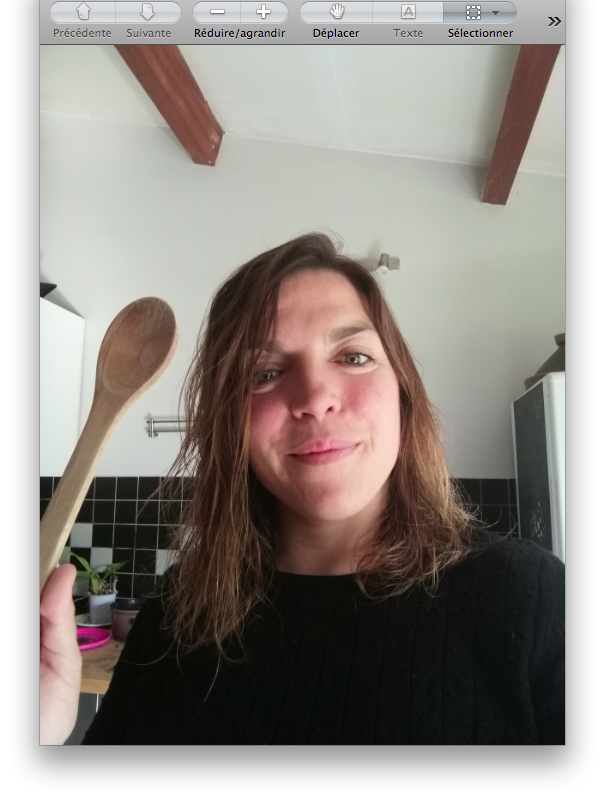 Préparation : Faire fondre le beurre.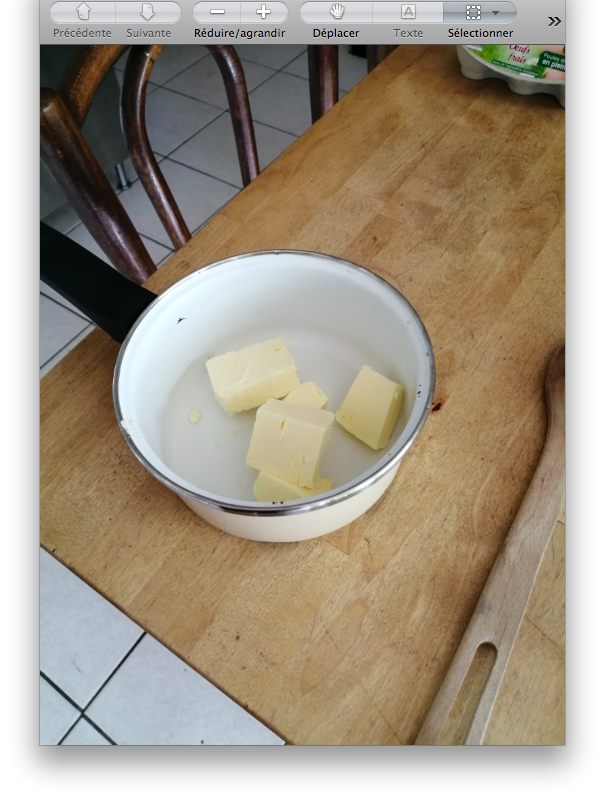 Quand le beurre est fondu, y ajouter l’œuf et le miel et bien mélanger.Dans un saladier, mélanger la farine, la levure et les sucres.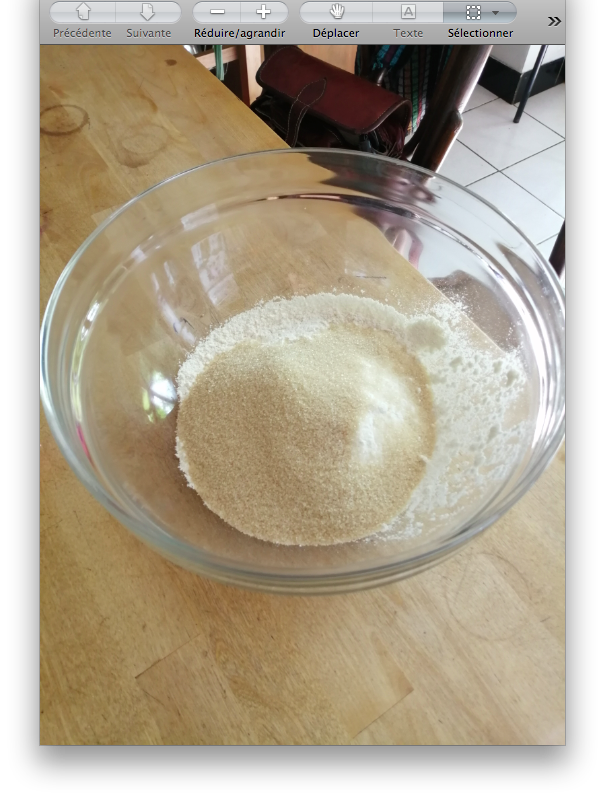 Y ajouter le mélange beurre/miel/œuf et mélanger jusqu’à obtenir une pâte grumeleuse.Ajouter les pépites de chocolat (ou du chocolat haché quand vous n’avez pas trouvé de pépites de chocolat comme moi).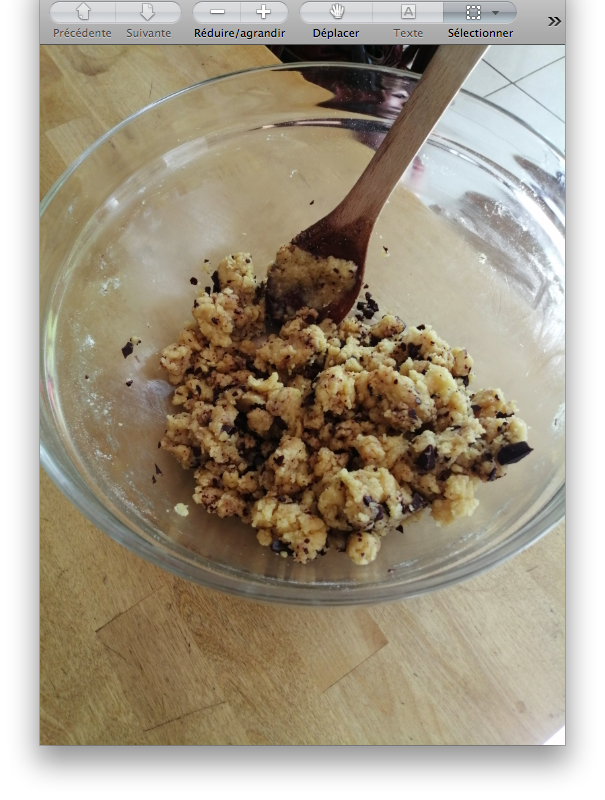 Faire des petits tas et les aplatir légèrement sur une plaque de cuisson sur laquelle vous aurez disposé une feuille de papier sulfurisé.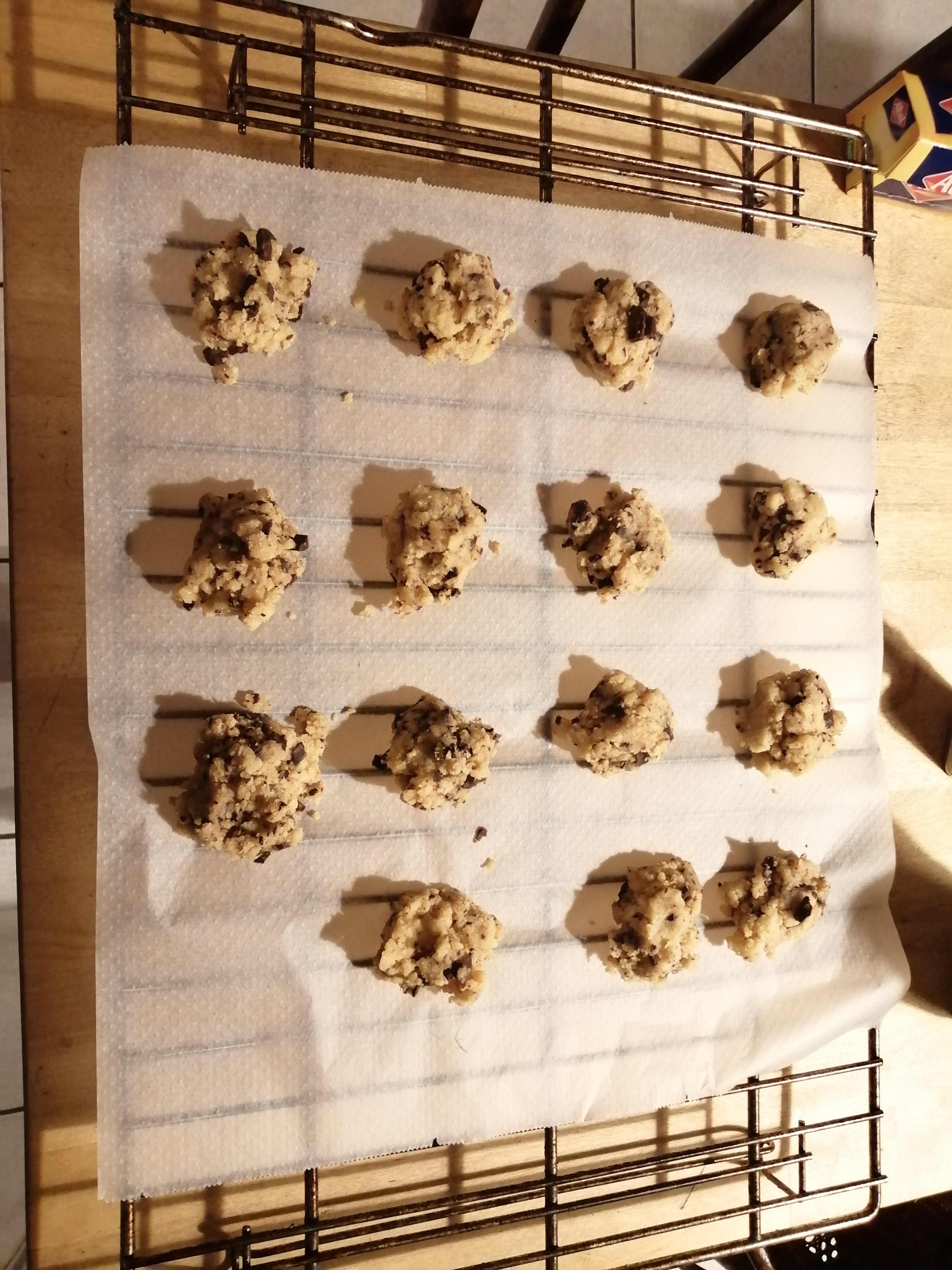 Préchauffer le four à 200°C et enfourner 10 minutes, pas plus.Laisser refroidir avant de déguster.  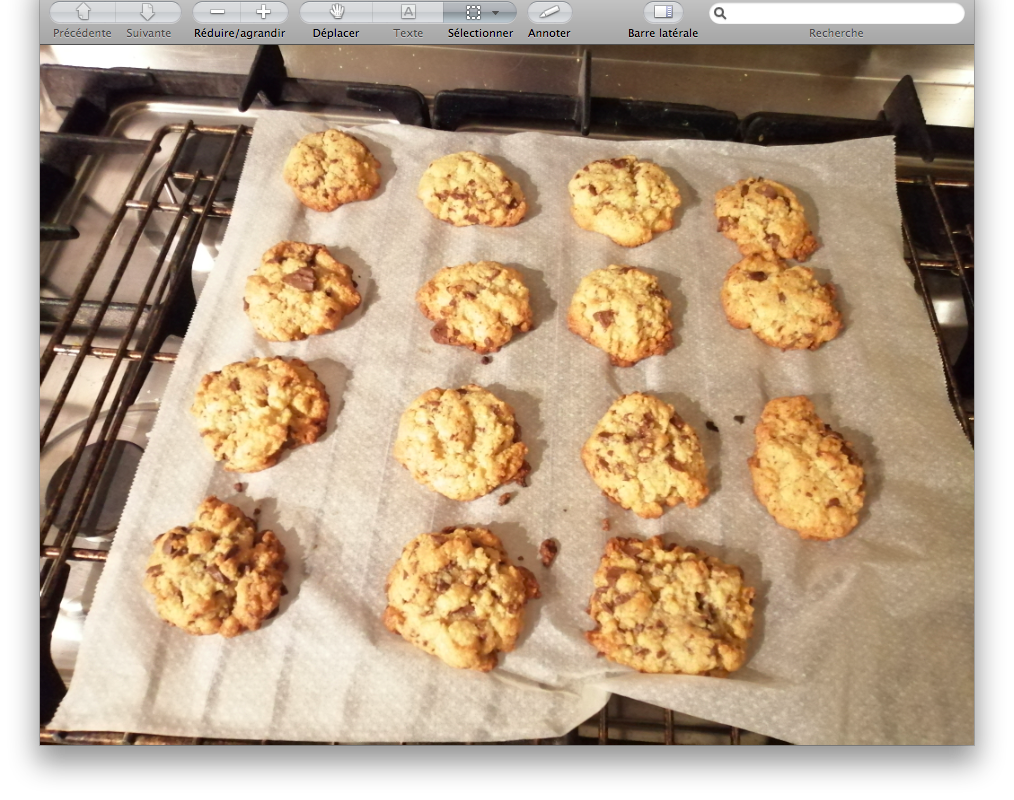 Bon appétit !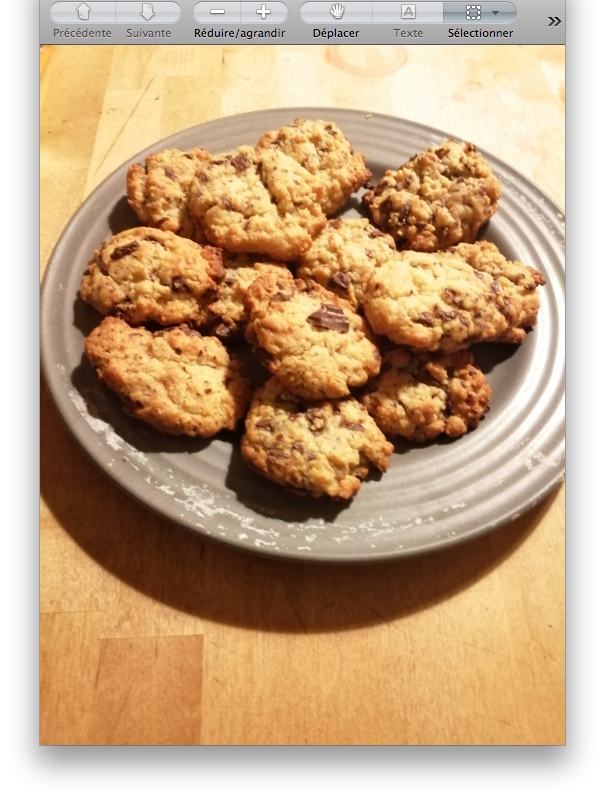 